Michigan Government Finance Officers Association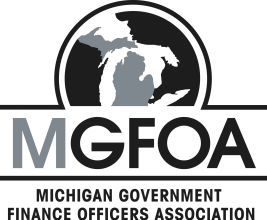 2023 – 2024 Membership Renewal / ApplicationThe membership year: October 1, 2023 - September 30, 2024				Date 
Please visit www.MiGFOA.org for a complete description of membership categories. Indicate the appropriate membership:    Public Sector Member	(A public official or employee, elected or appointed, engaged by a federal, state or local						government within Michigan, in any position relating to public finance, accounting, auditing,					budgeting, reporting, treasury, or in another fiscal capacity.) ...........................................$135.00   Associate Member     	(Persons not eligible for other memberships, but who are interested in the principles or practices of governmental accounting, auditing, budgeting, reporting, treasury, and other areas of public finance and who subscribe to the objectives of the association.) ..............$175.00   Student Member   	(Students whose primary occupation is full-time attendance – as defined by the institution - at an accredited college or university.) ...............................................................................$30.00   Retired Member 	(A former member who is no longer employed or seeking employment in governmental work 				or providing or seeking to provide services to government clients.)....................................$30.00					   Honorary Life Member  HLM’s will be auto-renewed, but please submit an application, so we may update your contact    information...........................................................................................................No ChargeMembership is limited to a specific person. Your membership does not make your organization a member.Name  Job Title Employer Street Address  Address 2 County      City/State      Zip Code Telephone E-Mail Address   Estimated Community Population  General Fund Budget Organization Type: 	 City     County     Township     Village     Library     County Commissions and Departments          Non-Governmental     Affiliate Governmental Association     OtherArea of Expertise: 	 Accounting & Financial Reporting     Budgeting & Forecasting     Cash Management & Investments     Risk Management     Tax & Assessing     Economic Development     Auditing   
 Debt Management     Employee Compensation & Benefits     Technology     Internal Controls   
 Procurement   Utilities     OtherWould you be willing to speak about an area(s) of expertise, checked above, at an MGFOA conference?   Yes      No If you are a new member, who referred you to MGFOA? 